МИНИСТЕРСТВО НАУКИ И ВЫСШЕГО ОБРАЗОВАНИЯ РОССИЙСКОЙ ФЕДЕРАЦИИФедеральное государственное бюджетное образовательное учреждениевысшего образования«Забайкальский государственный университет»(ФГБОУ ВО «ЗабГУ»)Факультет строительства и экологии Кафедра Водного хозяйства, экологической и промышленной безопасностиУЧЕБНЫЕ МАТЕРИАЛЫдля студентов заочной формы обучения(с полным сроком обучения)  по дисциплине «Безопасность жизнедеятельности»наименование дисциплины (модуля)Форма промежуточного контроля в семестре – зачет.Краткое содержание курсаПеречень изучаемых разделов, тем дисциплины (модуля).Раздел 1. Теоретические основы БЖД Основные разделы учебной дисциплины БЖД. Основные понятия и определения. Классификация опасностей. Принципы, методы и средства обеспечения безопасности. Медико-биологические и психологические аспекты безопасности. Роль человеческого фактора в обеспечении безопасности.Раздел 2. БЖД в условиях производстваФизиологические основы труда. Эргономика. Совместимость элементов системы «Человек – машина». Воздух рабочей зоны (микроклимат производственных помещений). Вентиляция производственных помещений. Вредные и опасные производственные факторы: общая характеристика воздействия на организм человека, нормирование и защита от вредных производственных факторов. Вредные и опасные производственные факторы: общая характеристика воздействия на организм человека, нормирование и защита от вредных производственных факторов. Шум, вибрация, электромагнитные поля. Основы электробезопасности: воздействие электротока на человека; факторы, влияющие на поражение электротоком; технические и организационные мероприятия, влияющие на поражение током; защита от поражения молнией. Ионизирующие излучения: виды и единицы радиоактивного излучения; воздействие на человека; нормирование; мероприятия по защите от радиации. Основы пожарной безопасности: основные понятия; причины; нормативно-правовые основы ПБ; профилактика пожаров; способы и средства пожаротушения и пожарной техники. Раздел 3. БЖД в условиях ЧС Общая характеристика чрезвычайных ситуаций: основные понятия; классификация ЧС. Законодательная база в области ЧС; единая государственная система предупреждения и ликвидации ЧС (РСЧС). ЧС природного и социального характера, рекомендации населению по защите от них. ЧС техногенного характера: химически опасные, радиационно-опасные, пожаровзрывоопасные объекты, гидродинамическиопасные объекты; транспортные аварии. Проведение спасательных и других неотложных работ при ликвидации аварий, катастроф и стихийных бедствий. Раздел 4. Правовые, нормативные и организационные основы БЖДУправление безопасностью труда: законодательные, нормативные, правовые акты по обеспечению безопасности; система стандартов безопасности труда. Организация и функции службы охраны труда на предприятиях. Производственный травматизм и меры по его предупреждению. Специальная оценка рабочих мест по условиям трудаФорма текущего контроляКонтрольная работа включает в себя письменные ответы на четыре контрольных вопроса. Номер варианта выбирается студентом из таблицы. Он должен соответствовать последней цифре номера зачетной книжки. При оформлении контрольной работы необходимо указать номер варианта и наименование вопросов.  Выполненная работа сдается для проверки на кафедру Водного хозяйства, экологической и промышленной безопасности.  Корпус №05, ул.Амурская,15 (каб. 208), тел.: 26-52-92Перечень контрольных вопросовКлассификация опасностей. Опасные и вредные производственные факторы.Основные анализаторы человека и их роль в обеспечении безопасности жизнедеятельности.Психологические качества человека и их значение в обеспечении безопасности.Управление охраной труда в организациях (на предприятиях).Государственный надзор и контроль выполнения законодательства об охране труда.Ведомственный и общественный контроль охраны труда.Порядок обучения (инструктажа) по безопасности труда на предприятиях.Специальная оценка условий труда.  Цели, задачи и этапы.Порядок расследования и учета несчастных случаев на производстве.Методы анализа производственного травматизма. Микроклимат и его влияние на условия труда. Опасность переохлаждения организма и его профилактика.Опасность перегревания организма и его профилактика.Общая классификация вредных веществ. Способы нормализации воздушной атмосферы. Назначение и принцип устройства общеобменной механической вентиляции.Производственное освещение и его влияние на безопасность.Организация безопасной работы на персональных компьютерах.Способы и меры защиты персонала от вибраций.Способы и методы защиты персонала от шума.Способы и методы защиты персонала от ионизирующих облучений. Действие электротока на человека. Основные факторы, оказывающие влияние на исход поражения током. Основные методы и средства по защите от поражения электрическим током. Роль человеческого фактора в организации безопасности. Общая характеристика ЧС. Классификация ЧС.ЧС природного характера (землетрясения и вулканы) и рекомендации населению по защите и правилам поведения.Геологически-опасные явления (оползни, сели, лавины). Рекомендации населению по защите и правилам поведения.   Стихийные бедствия метеорологического характера (ураганы, бури) и т.д. Меры защиты.Стихийные бедствия гидрогеологического характера (наводнения, заторы, зажоры, цунами) и защита от них.Лесные пожары. Рекомендации по предотвращению пожаров и правилам поведения людей.Химически-опасные объекты (общая характеристика и рекомендации населению при авариях с выбросом сильнодействующих ядовитых веществ). Безопасность и профессиональная деятельность.Государственная политика и безопасность.Культура человека, общества и безопасность.Основные региональные проблемы безопасности.Безопасность и нанотехнологии.Мобильная связь и здоровье человека. Анализ современных исследований.Лекарственные препараты и безопасность.Действие алкоголя и наркотиков на человека и его здоровье.Транспортный шум и методы его снижения.Типы и характер террористических актов.Форма промежуточного контролязачетПеречень примерных вопросов для подготовки к зачету Опасности среды обитания. Классификация и номенклатура опасностей.Социальные опасности (классификация).Опасные и вредные производственные факторы по отраслям деятельности.Условия труда (критерии оценки).Количественная оценка опасностей. Коэффициент риска.Технические принципы обеспечения безопасности. Организационные принципы обеспечения безопасности. Ориентирующие принципы обеспечения безопасности.Методы обеспечения безопасности.Средства обеспечения безопасности.Физиологические основы труда. Классификация и критерии оценки труда.Работоспособность человека и ее динамика.Медико-биологические основы безопасности труда (классификация анализаторов человека).Роль зрительного и слухового анализаторов в обеспечении безопасности.Естественная система защиты организма человека.Эргономические основы БЖД. Совместимость системы «человек – машина». Общая характеристика психологических качеств человека с точки зрения безопасности труда.Роль человеческого фактора в обеспечении безопасности Формула безопасного труда работника.Важнейшие профессиональные качества работников с точки зрения безопасности труда. Микроклимат производственных помещений. Система терморегуляции организма человека.Острые формы нарушения терморегуляции человеческого организма.Методы и мероприятия по обеспечения нормальных микроклиматических условий труда (отопление, кондиционирование, профилактические меры).Вредные вещества (классификация и принципы нормирования). Характерные вредные вещества по отраслям деятельности.Вентиляция производственных помещений. Классификация и принципиальные схемы.Влияние освещения на зрение человека.Естественное и искусственное освещение (общая характеристика, классификация, нормирование, средства освещения).Производственный шум (общая характеристика, влияние на организм, нормирование).Методы и средства борьбы с производственным шумом.Вибрация (общая характеристика, классификация, вредность и нормирование).Способы и методы защиты от вибрации. Электромагнитное излучение (общая характеристика, влияние на организм человека, нормирование).Методы и средства защиты от электромагнитных излучений. Воздействие электрического тока на человека.Основные факторы, влияющие на поражение человека электротоком.Технические и организационные мероприятия по защите от поражения электротоком.Защита от поражения молнией.Радиация (общая характеристика, воздействие на человека, нормирование).Мероприятия по защите от радиации.Основы пожарной безопасности. Причины пожаров, источники зажигания, средства и способы пожаротушения.Общая классификация в ЧС (по масштабам, природе происхождения и т.д.).Классификация ЧС природного характера.Классификация ЧС техногенного характера.Классификация ЧС экологического характера.ЧС природного характера (землетрясения – общая характеристика, поражающие факторы, правила поведения людей).ЧС природного характера (цунами – общая характеристика, поражающие факторы, правила поведения людей).ЧС природного характера (наводнения – общая характеристика, поражающие факторы, правила поведения людей).ЧС природного характера (гидродинамические аварии – общая характеристика поражающие фактора, правила поведения людей).ЧС техногенного характера (аварии на химически опасных объектах – общая характеристика, влияющие факторы, способы защиты населения). ЧС техногенного характера (взрывы – действие на сооружения и людей, правила поведения).Основы устойчивости и функционирования объектов экономики в ЧС.Проведение спасательных и других неотложных работ при ликвидации возможных аварий, катастроф и стихийных бедствия. Общая структура правовой основы охраны труда в РФ.Структура основных нормативных и правовых актов по охране труда.Основные положения государственной политики по охране труда.Государственный и специализированный контроль и надзор по охране труда.Внутриведомственный (корпоративный) производственный контроль по безопасности труда.Права и обязанности работника в области охраны труда. Права и обязанности руководителя в области охраны труда. Порядок расследования несчастных случаев на производстве.Методы анализа производственного травматизма. Основные статистические показатели по травматизму.Групповой метод анализа травматизма.Топографический метод анализа травматизма.Порядок обучения и инструктажа работников по охране руда при приеме на работу.Порядок обучения и инструктажа работников по охране труда в процессе работы.Виды дисциплинарных взысканий за нарушение законодательства по охране труда.Материальная ответственность работника за ущерб, причиненный работодателю.Материальная ответственность работодателя перед работником.Виды административной ответственности за нарушение законодательства по охране труда.Виды уголовной ответственности за нарушение законодательства по охране труда.Специальная оценка условий труда.  Цели, задачи и этапы.Методика проведения специальной оценки условий труда, травмобезопасности и обеспеченности работников средствами индивидуальной защиты. Использование результатов специальной оценки на производстве.Оформление письменной работы согласно МИ 01-02-2018 Методические инструкции http://zabgu.ru/files/html_document/pdf_files/fixed/Normativny'e_dokumenty'/MI__01-02-2018_Obshhie_trebovaniya_k_postroeniyu_i_oformleniyu_uchebnoj_tekstovoj_dokumentacii.pdf Учебно-методическое и информационное обеспечение дисциплиныОсновная литература по БЖД:1. Воронов Е.Т.. Безопасность жизнедеятельности. Теоретические основы БЖД. Охрана труда : учеб. пособие / Е.Т. Воронов, Ю.Н. Резник, И.А. Бондарь. - Чита : ЧитГУ, 2010. - 390с. [Электронный ресурс] http://library.zabgu.ru, http://mpro.zabgu.ru Мега Про, 100 %. 2. Воронов Е.Т.Защита в чрезвычайных ситуациях : учеб. пособие / Е.Т. Воронов [и др.]. - Чита : ЧитГУ, 2010. - 205с.  [Электронный ресурс] http://library.zabgu.ru, http://mpro.zabgu.ru        3.Грошева, Ирина Валерьевна. Безопасность жизнедеятельности : конспект лекций / И. В. Грошева ; Забайкальский государственный университет. – Чита : ЗабГУ, 2020. –с. ISBN 978-5-9293-2681-34. Грошева И.В. Безопасность жизнедеятельности: практикум / И.В. Грошева, В.Н. Матыгулина. – Чита: ЗабГУ, 2017. 125 с. [Электронный ресурс] http://library.zabgu.ru, http://mpro.zabgu.ru 5. Белов С.В. Безопасность жизнедеятельности и защита окружающей среды (техносферная безопасность). Учебник для академического бакалавриата / С.В. Белов. – М.: Юрайт – М.: Юрайт, 2017. [Электронный ресурс] www.biblio-onlin.ru,Дополнительная литература по БЖД:Воронов Е.Т. Прогноз зон поражения при черезвычайных ситуациях природного и техногенного характера : учеб. пособие / Е.Т. Воронов, В.Н. Тюпин, И.А. Бондарь. - Чита: ЧитГУ, 2007. - 135 с. [Электронный ресурс] http://library.zabgu.ru, http://mpro.zabgu.ru Мега Про, 100 %.Звягинцева О. Ю. Медико-биологические основы безопасности жизнедеятельности : учеб. пособие / О.Ю. Звягинцева. - Чита : ЗабГУ, 2011. - 142 с. [Электронный ресурс] http://library.zabgu.ru, http://mpro.zabgu.ru Мега Про, 100 %.Субботин, А.И. Управление безопасностью труда / А. И. Субботин; Субботин А.И. - Moscow : Горная книга, 2004. - . - Управление безопасностью труда [Электронный ресурс] : Учебное пособие для горных вузов / Субботин А.И. - М: Издательство Московского государственного горного университета, 2004. - ISBN 5-7418-0320-2.Базы данных, информационно-справочные и поисковые системы*1.	https://e.lanbook.com/ Электронно-библиотечная система «Издательство «Лань»2.	https://www.biblio-online.ru/ Электронно-библиотечная система «Юрайт»3.	http://www.studentlibrary.ru/ Электронно-библиотечная система «Консультант студента»4.	ЭБС "Университетская библиотека Online" http://biblioclub.ru/ 5.	ЭБС ЗабГУ http://library.zabgu.ru6.	http://window.edu.ru  Информационная система «Единое окно доступа к образовательным ресурсам» предоставляет свободный доступ к каталогу образовательных Интернет-ресурсов и полнотекстовой электронной учебно-методической библиотеке для общего и профессионального образования7.	Официальный сайт Охрана труда в России http://ohranatruda.ru/8.	Официальный сайт МЧС РФ http://www.mchs.gov.ru/9.	Портал «Все о пожарной безопасности»  http://www.0-1.ru/10. http://www.priroda.ru Природа России11. http://pravo.eup.ru/ Юридическая электронная библиотекаПреподаватель                                      Грошева Ирина Валерьевна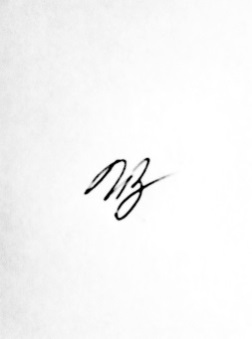 Доцент кафедры ВХЭиПБ, к.п.н.Номер вариантаКонтрольные вопросы11, 11, 21, 3122, 12, 22, 3233, 13, 23, 3344, 14, 24, 3455, 15, 25, 3566, 16, 26, 3677, 17, 27, 3788, 18, 28, 3899, 19, 29, 39010, 20, 30, 40